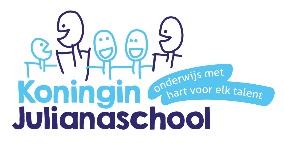 Aan de kinderen van groep 6:Jullie leren vrijdag 10 januari, de volgende bordrijwoorden:De bordrijwoorden zijn terug vinden op de site www.kjs-heerjansdam.nlop de groepspagina van groep 6.Succes,Juf Judith1nauwkeurigJuist, stipt, zorgvuldig2juffrouwAanspreekvorm van lerares3terreinenVeld, stuk grond4wuivenZwaaien als groet5halveren Middendoor snijden6tallozeontelbaar7officieelEcht, wettig: iets officieels mededelen8grappigZó dat je lachen moet9contactAanraking, verbinding10openingetjeBegin, scheur, gat11kieuwVissen ademen hierdoor12leeuwSterk katachtig roofdier13schuwAls je niet dichtbij durft te komen14circusTent waar voorstellingen worden gegeven15politieOrganisatie die de orde moet handhaven16buiginkjeKleine buiging17kistjeKleine kist18dingetjeKlein ding19kettinkjeKleine ketting20worstjeKleine worst21soldatenWie in het leger dient en geen rang heeft.22bananenStuk fruit23oppasserIemand die tijdelijk voor kleine kinderen zorgt24handvatDeel van een voorwerp waaraan je iets vastpakt25rashondis een hond die is ingeschreven in het stamboek van een erkend hondenras.